Assessment Guidance Risk AssessmentRisk AssessmentRisk AssessmentRisk AssessmentRisk AssessmentRisk Assessment for the activity ofCapture the flag social (to be held after the 12th of April)Capture the flag social (to be held after the 12th of April)Date27/09/2021Unit/Faculty/DirectorateAssessorHannah LiddellHannah LiddellLine Manager/SupervisorSigned off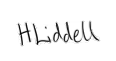 PART A PART A PART A PART A PART A PART A PART A PART A PART A PART A PART A (1) Risk identification(1) Risk identification(1) Risk identification(2) Risk assessment(2) Risk assessment(2) Risk assessment(2) Risk assessment(3) Risk management(3) Risk management(3) Risk management(3) Risk managementHazardPotential ConsequencesWho might be harmed(user; those nearby; those in the vicinity; members of the public)InherentInherentInherentResidualResidualResidualFurther controls (use the risk hierarchy)HazardPotential ConsequencesWho might be harmed(user; those nearby; those in the vicinity; members of the public)LikelihoodImpactScoreControl measures (use the risk hierarchy)LikelihoodImpactScoreNoise, or disruptionMay disturb residentsParticipent, residents224Activity will be done at a sensible time. Participants will be encouraged to not be loud. Participants will stay away from crowded areas122May get lostdistress, injuryParticipant236Contact details of member knowledgeable of the local area will be shared incase of members straying from groupA map of the location that will be used during the social will be provided to members The group will be told to stay within the bounds of the map provided in the socialParticipants will be given a designated place to meet for the social so that people can be guided to the social location if necessaryThe social will take place in a location with phone signal available so that google maps can be used.133TrippingMay trip or strain ankleParticipants, members of the public339Participants will be encouraged to watch their footing while running and will be advised to reduce their speed while carrying the flagThe weather forecast will be checked in advance to avoid wet, muddy conditions for the socialParticipants will be advised to bring appropriate footwear 236Covid 19Hospitalisation, deathParticipant, surrounding members of the public3412Ensure all participants provide confirmation of a negative covid test result on the dayEncourage members to bring masks and use hand sanitizer at regular intervals248Unable to get homeGetting lost and injuredParticipant 236Members will be told to notify people in the group of when they will be leaving and, if appropriate will be designated another member to ensure they return home safely133AlcoholAlcohol poisoningParticipant326Members will be encouraged to be responsible and drinking will be entirely optional.313Colliding with another participant Injury, tripping and falling, sprained ankle People involved in collision, members of teh public326Participants will be advised to slow down when nearing another personParticipants will only be able to get people ‘out’ in the game by tagging them on the arm forcing them to slow when taking part in the game Social will be held out of the way of members of the public to avoid them being accidentally collided with during the game (held in a non crowded area)224Carrying flagTripping, hitting another memberParticipant with flag and people surrounding participant 339Participants with flag will be advised to slow their speedParticipants with flag will be advised to hold the flag upwards to avoid hitting another player Flags have been rounded to reduce any injuries that could occur if it were to come into contact with another player239DehydrationDehydrationParticipants involved in social 224Participants will be advised to bring a water bottle with them for the social122PART B – Action PlanPART B – Action PlanPART B – Action PlanPART B – Action PlanPART B – Action PlanPART B – Action PlanPART B – Action PlanPART B – Action PlanRisk Assessment Action PlanRisk Assessment Action PlanRisk Assessment Action PlanRisk Assessment Action PlanRisk Assessment Action PlanRisk Assessment Action PlanRisk Assessment Action PlanRisk Assessment Action PlanPart no.Action to be taken, incl. CostBy whomBy whomTarget dateReview dateOutcome at review dateOutcome at review dateResponsible manager’s signature:Responsible manager’s signature:Responsible manager’s signature:Responsible manager’s signature:Responsible manager’s signature:Responsible manager’s signature: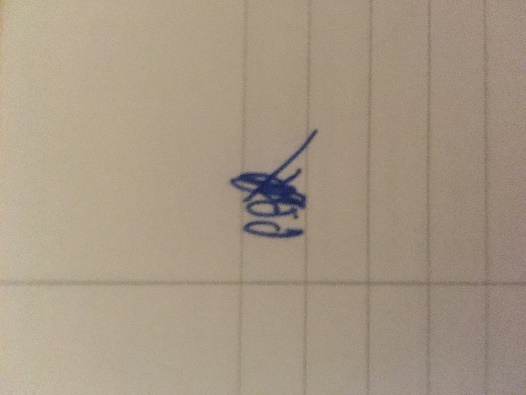 Responsible manager’s signature:Responsible manager’s signature:Print name: Hannah LiddellPrint name: Hannah LiddellPrint name: Hannah LiddellDate:27/09/2021Date:27/09/2021Print name: Peter BettsPrint name: Peter BettsDate: 27/09/2021EliminateRemove the hazard wherever possible which negates the need for further controlsIf this is not possible then explain whySubstituteReplace the hazard with one less hazardousIf not possible then explain whyPhysical controlsExamples: enclosure, fume cupboard, glove boxLikely to still require admin controls as wellAdmin controlsExamples: training, supervision, signagePersonal protectionExamples: respirators, safety specs, glovesLast resort as it only protects the individualLIKELIHOOD5510152025LIKELIHOOD448121620LIKELIHOOD33691215LIKELIHOOD2246810LIKELIHOOD11234512345IMPACTIMPACTIMPACTIMPACTIMPACTImpactImpactHealth & Safety1Trivial - insignificantVery minor injuries e.g. slight bruising2MinorInjuries or illness e.g. small cut or abrasion which require basic first aid treatment even in self-administered.  3ModerateInjuries or illness e.g. strain or sprain requiring first aid or medical support.  4Major Injuries or illness e.g. broken bone requiring medical support >24 hours and time off work >4 weeks.5Severe – extremely significantFatality or multiple serious injuries or illness requiring hospital admission or significant time off work.  LikelihoodLikelihood1Rare e.g. 1 in 100,000 chance or higher2Unlikely e.g. 1 in 10,000 chance or higher3Possible e.g. 1 in 1,000 chance or higher4Likely e.g. 1 in 100 chance or higher5Very Likely e.g. 1 in 10 chance or higher